.Starts on 24 counts (main vocal sings Lets go..)Step Sweep, Cross, Back, Side, Cross, Point, 1/4.Rock Step, & Back, Back, Back, Twist, Twist, Point .Cross, Hold, & Cross & Cross, Side, Together, Cross, 1/4.Rock Step, Coaster Step, Rock Step, 1/2, 1/2 .Back Touch & Cross Side, Touch & Cross, 1/4, 1/2.1/4, Touch & Cross, Side, Touch & Cross 1/4, 1/4 .Cross Rock, Chasse, Cross Rock, Chasse 1/4.Rock Step, Back, 1/2, Step, 1/2, Step, Shuffle.Tag: Danced at End of Wall 5Step, Rock Step, Shuffle Back, Rock Step, Shuffle Forward.Let There Be Love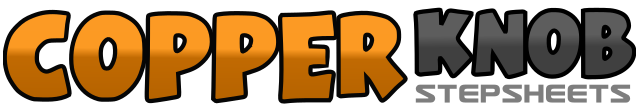 .......Count:64Wall:4Level:Intermediate.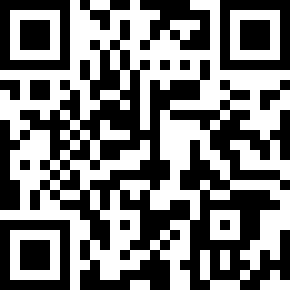 Choreographer:Neville Fitzgerald (UK) & Julie Harris (UK) - April 2014Neville Fitzgerald (UK) & Julie Harris (UK) - April 2014Neville Fitzgerald (UK) & Julie Harris (UK) - April 2014Neville Fitzgerald (UK) & Julie Harris (UK) - April 2014Neville Fitzgerald (UK) & Julie Harris (UK) - April 2014.Music:Let There Be Love - Christina Aguilera : (Album: Lotus deluxe - iTunes)Let There Be Love - Christina Aguilera : (Album: Lotus deluxe - iTunes)Let There Be Love - Christina Aguilera : (Album: Lotus deluxe - iTunes)Let There Be Love - Christina Aguilera : (Album: Lotus deluxe - iTunes)Let There Be Love - Christina Aguilera : (Album: Lotus deluxe - iTunes)........1-2Step forward on Left, Sweep Right out to Right side.3-4Cross step Right over Left, step back on Left.5-6Step Right to Right side, cross step Left over Right,7-8Point Right to Right side, make  1/4 turn to Right as you step Right next to Left.   (3:00)1-2Rock forward on Left, recover back on Right,&3-4Step back on Left, step back on Right, step back on Left.5-6Step back on Right, twist body 1/4  to Right.7-8Twist body 1/4 to Left, point Right to Right side.   (3:00)1-2Cross step Right over Left, Hold.&3&4Step Left to Left side, cross step Right over Left, step Left to Left side, cross step Right over Left.5-6Step Left to Left side, step Right next to Left.7-8Cross step Left over Right, make 1/4 turn to Right stepping forward on Right.  (6:00)1-2Rock forward on Left, recover back on Right.3&4Step back on Left, step Right next to Left, step forward on Left5-6Rock forward on Right, recover back on Left.7-8Make 1/2 turn to Right stepping forward on Right, make 1/2 turn to Right stepping back on Left.   (6:00)1-2&Step back on Right (slightly on diagonal), touch Left next to Right, step Left to Left side.3-4Cross step Right over Left, step Left to Left side.5&6Touch Right next to Left, step right to Right side, cross step Left over Right.7-8Make 1/4 turn to Left stepping back on Right, make 1/2 turn to Left stepping forward on Left.1-2&Make 1/4 turn to Left stepping Right to Right side, touch Left next to Right, step Left to Left side.  (6:00)3-4Cross step Right over Left, step Left to Left side.5&6Touch Right next to Left, step Right to Right side, cross step Left over Right.7-8Make 1/4 turn to Left stepping back on Right, make 1/4 turn to Left stepping Left to Left side.  (12:00)1-2Cross rock Right over Left, recover back on Left.3&4Step Right to Right side, step Left next to Right, step Right to Right side.5-6Cross rock Left over , recover back on Right.7&8Step Left to Left side, step Right next to Left, make 1/4 turn to Left stepping forward on Left.  (9:00)1-2Rock forward on Right, recover back on Left.3-4Step back on Right, make 1/2 turn to Left stepping forward on Left.5-6Step forward on Right, make 1/2 pivot turn to Left.7Step forward on Right.8&(1)Step forward on Left, step right next to Left, (step forward on Left).1-3Step forward on Left, rock forward on Right, recover on Left.4&5Step back on Right, step Left next to Right, step back on Right.6-7Rock back on Left, recover on Right.8&(1)	Step forward on Left, step Right next to Left, (step forward on Right).